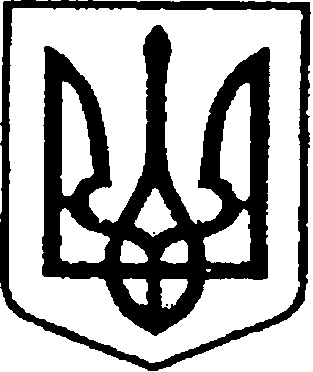 УКРАЇНАЧЕРНІГІВСЬКА ОБЛАСТЬН І Ж И Н С Ь К А    М І С Ь К А    Р А Д АВ И К О Н А В Ч И Й    К О М І Т Е ТР І Ш Е Н Н Явід 07 липня 2022 р.                     м. Ніжин		                 № 177Про сезонну реалізацію овочевої продукції та фруктівВідповідно до статей 30, 51, 52, 53, 59, 73 Закону України «Про місцеве самоврядування в Україні», керуючись Регламентом виконавчого комітету Ніжинської міської ради Чернігівської області VIIІ скликання, затвердженого рішенням Ніжинської  міської ради від 24.12.2020р. №27-4/2020р., враховуючи лист комунального підприємства «Комунальний ринок» №368 від 04.07.2022р., з метою впорядкування торгівлі овочевою продукцією та фруктами на території міста та недопущення розташування несанкціонованих місць торгівлі, виконавчий комітет міської ради вирішив:1. Комунальному підприємству «Комунальний ринок» (Кошовому В.І.):1.1. організувати сезонну торгівлю овочевою продукцією та фруктами у період з 15 липня 2022 року по 01 листопада 2022 року на території асфальтованого майданчику за адресою: м. Ніжин, вул. Набережна Вороб’ївська, 1А;1.2. справляти внесок за таку торгівлю шляхом безготівкових розрахунків або готівкою через зареєстровані та опломбовані касові апарати;1.3.  призупиняти торгівлю на час дії сигналу «Повітряна тривога». 2. Суб'єктам господарювання, що здійснюють сезонну торгівлю овочевою продукцією та фруктами:2.1. сплачувати плату  у розмірі, що відповідає визначеній комунальним підприємством «Комунальний ринок» ставці орендної плати  за торгове місце по вул.Станіслава Прощенка, 5 Б;2.2. забезпечити щоденне прибирання території після закінчення торгівлі.3. Відділу економіки та інвестиційної діяльності (начальник Гавриш Т.М.) забезпечити оприлюднення даного рішення на сайті Ніжинської міської ради протягом п’яти робочих днів з дня його прийняття.4. Контроль за виконанням даного рішення покласти на першого заступника міського голови з питань діяльності виконавчих органів ради Вовченка Ф.І. Міський головаОлександр КОДОЛА